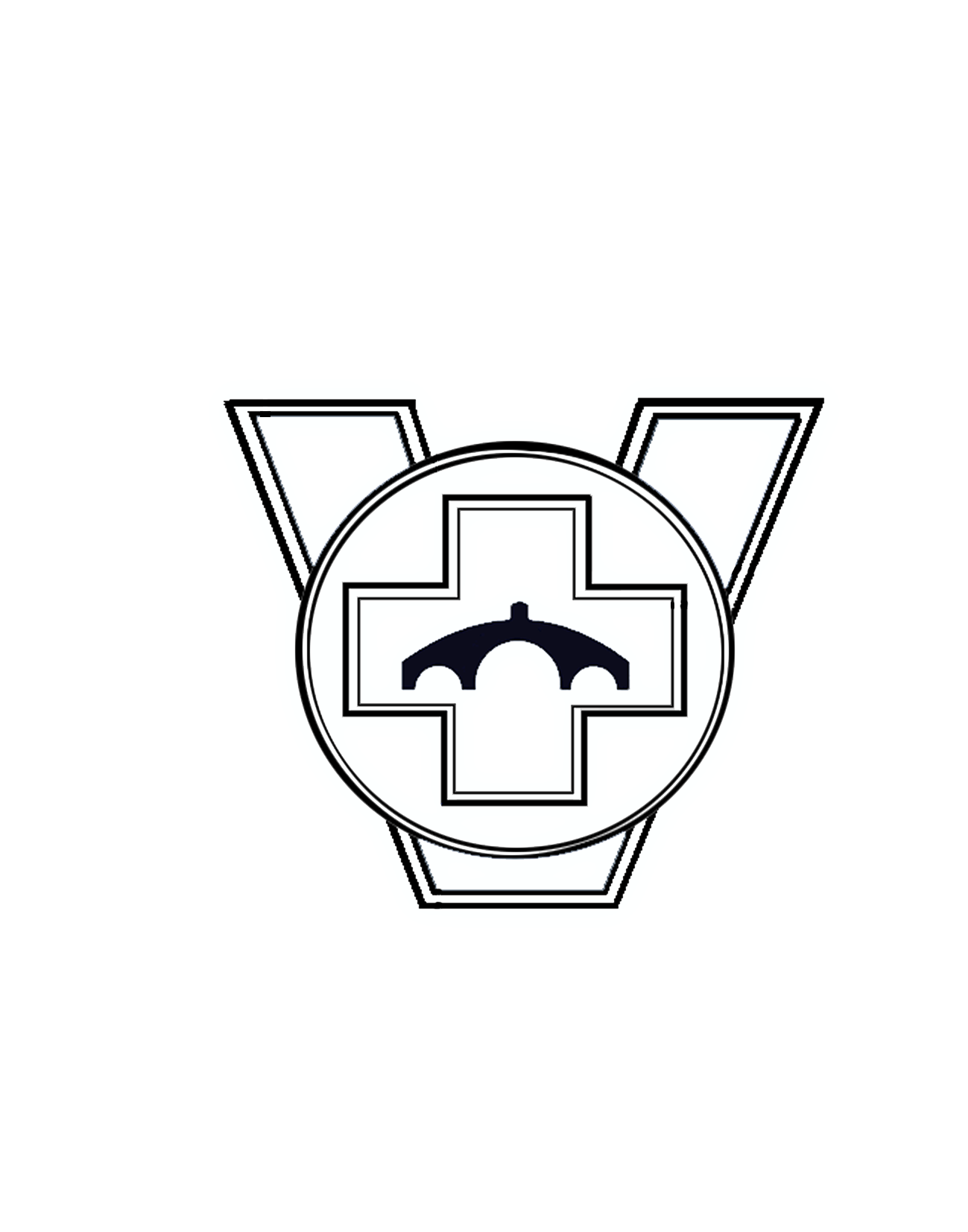 КОНКУРСза пополнување на работно место АДМИНИСТРАТОР   Квалификации:диплома за завршено средно училиштепознавање на компјутерски и релевантни софтверски апликациипознавање на општи административни и службени постапкипознавањето на ветеринарна терминологија и процедури претставува предностРаботни обврски:прием и упатување на пациентитерегистрација на нови пациенти според утврдените протоколиорганизација на распоред на закажувањереализација и евиденција на наплата ( користење на софтверско решение и фискален апарат)телефонска и емаил комуникацијаКлучни компетенции и вештини:одлични комуникациски вештининавремено и точно управување со информациипланирање и организирањеточност и иницијативатимска работаприлагодливост и доверливостВашето CV+мотивациско писмо+фотографија испратете ги на contact@veterinarencentar.mkОгласот трае 15 (петнаесет) дена од денот на објавувањетоВе молиме без телефонски јавувања.Dru{tvo za veterinarni uslugiDru{tvo za veterinarni uslugiVETERINAREN CENTAR DOOELVETERINAREN CENTAR DOOELКозара 64/1 SkopjeКозара 64/1 Skopje00389(02) 3178 61100389(02) 3178 611